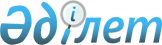 О внесении изменения и дополнения в приказ Министра иностранных дел Республики Казахстан от 20 мая 2019 года № 11-1-4/227 "Об утверждении ставок консульского сбора за совершение консульских действий на территории иностранного государства"Приказ и.о. Министра иностранных дел Республики Казахстан от 17 мая 2023 года № 11-1-4/230. Зарегистрирован в Министерстве юстиции Республики Казахстан 18 мая 2023 года № 32530
      ПРИКАЗЫВАЮ:
      1. Внести в приказ Министра иностранных дел Республики Казахстан от 20 мая 2019 года № 11-1-4/227 "Об утверждении ставок консульского сбора за совершение консульских действий на территории иностранного государства" (зарегистрирован в Реестре государственной регистрации нормативных правовых актов за № 18702) следующее изменение и дополнение:
      в приложении 1 к указанному приказу:
      в разделе "6. Регистрация актов гражданского состояния":
      строку, порядковый номер 17, исключить;
      дополнить строкой, порядковый номер 18-1, следующего содержания:
      "
      ".
      2. Департаменту консульской службы Министерства иностранных дел Республики Казахстан в установленном законодательством Республики Казахстан порядке обеспечить:
      1) государственную регистрацию настоящего приказа в Министерстве юстиции Республики Казахстан;
      2) размещение настоящего приказа на официальном интернет-ресурсе Министерства иностранных дел Республики Казахстан;
      3) в течение десяти рабочих дней после государственной регистрации настоящего приказа в Министерстве юстиции Республики Казахстан представление в Департамент юридической службы Министерства иностранных дел Республики Казахстан сведений об исполнении мероприятий, предусмотренных подпунктами 1) и 2) настоящего пункта.
      3. Контроль за исполнением настоящего приказа возложить на курирующего заместителя Министра иностранных дел Республики Казахстан.
      4. Настоящий приказ вводится в действие по истечении десяти календарных дней после дня его первого официального опубликования.
      "СОГЛАСОВАН"Министерство финансовРеспублики Казахстан
					© 2012. РГП на ПХВ «Институт законодательства и правовой информации Республики Казахстан» Министерства юстиции Республики Казахстан
				
18-1.
Выдача повторных свидетельств о регистрации актов гражданского состояния
25 долларов США
20 евро
20 английских фунтов стерлингов
25 швейцарских франков
1420 российских рублей
165 китайских юаней
      исполняющий обязанностиМинистра иностранных делРеспублики Казахстан

К. Умаров
